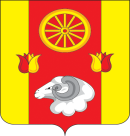 АдминистрацияПодгорненского сельского поселенияПОСТАНОВЛЕНИЕ13.09.2021                                                      № 75                                                 с.ПодгорноеО внесении изменений в постановление Администрации Подгорненского сельского поселения  от 24.10.2018 года № 91«Об утверждении муниципальной программы  Подгорненскогосельского поселения «Обеспечение общественного порядка и противодействие преступности»           В целях приведения нормативных правовых актов Администрации Подгорненского сельского поселения в соответствие с решением Собрания депутатов Подгорненского сельского поселения от 31.08.2021 №146 «О бюджете Подгорненского сельского поселения Ремонтненского района на 2021 год и на плановый период 2022 и 2023 годов»,  ПОСТАНОВЛЯЮ:            1.Внести в постановление Администрации Подгорненского сельского поселении от 24.10.2018г. № 91 «Об утверждении муниципальной программы  Подгорненского сельского поселения «Обеспечение общественного порядка и противодействие преступности» следующие изменения:             1.1.В паспорте муниципальной программы Подгорненского сельского поселения «Обеспечение общественного порядка и противодействие преступности» пункт «Ресурсное обеспечение муниципальной программы» изложить в новой редакции:объем бюджетных ассигнований на реализацию муниципальной программы из средств местного бюджета составляет 62,0  тыс. рублей, в том числе:2019 год –    5,0 тыс. рублей;2020 год –    5,0 тыс. рублей;2021 год –    7,0 тыс. рублей;2022 год –    5,0  тыс. рублей;2023 год –    5,0  тыс. рублей;2024 год –   5,0  тыс. рублей;2025 год –   5,0  тыс. рублей;2026 год –   5,0  тыс. рублей;2027 год –   5,0  тыс. рублей;2028 год –   5,0  тыс. рублей;2029 год –   5,0  тыс. рублей;2030 год –   5,0  тыс. рублей.1.3.Приложение  №4 к муниципальной программе Подгорненского сельского поселения «Обеспечение общественного порядка и противодействие преступности» изложить в новой редакции:Приложение № 4к муниципальной программеПодгорненского сельского поселения«Обеспечение общественногопорядка и противодействие преступности»Расходы
местного бюджета на реализацию муниципальной программы Подгорненского сельского поселения «Обеспечение общественного порядка и противодействие преступности»Таблица 11.3.Приложение  №5 к муниципальной программе Подгорненского сельского поселения «Обеспечение общественного порядка и противодействие преступности» изложить в новой редакции:                                                                                                                                                                                                   Приложение № 5к муниципальной программеПодгорненского сельского         поселения«Обеспечение общественногопорядка и противодействие   преступности»Расходына реализацию муниципальной программы Подгорненского сельского поселения «Обеспечение общественного порядка и противодействие преступности»Глава Администрации Подгорненскогосельского поселения                                                                                                 Л.В. Горбатенко      1.2.В паспорте подпрограммы  «Обеспечение общественного порядка, профилактика экстремизма и терроризма в Подгорненском сельском поселении» пункт «Ресурсное обеспечение  подпрограммы», изложить в новой редакции:объем бюджетных ассигнований на реализацию муниципальной программы из средств местного бюджета составляет 62,0  тыс. рублей, в том числе:2019 год –    5,0 тыс. рублей;2020 год –   5,0 тыс. рублей;2021 год –   7,0 тыс. рублей;2022 год –   5,0  тыс. рублей;2023 год –  5,0  тыс. рублей;2024 год –  5,0  тыс. рублей;2025 год –  5,0  тыс. рублей;2026 год –  5,0  тыс. рублей;2027 год –  5,0  тыс. рублей;2028 год –  5,0  тыс. рублей;2029 год –  5,0  тыс. рублей;2030 год –  5,0  тыс. рублей.          1.3.В паспорте подпрограммы  «Обеспечение общественного порядка, профилактика экстремизма и терроризма в Подгорненском сельском поселении» пункт «Ресурсное обеспечение  подпрограммы», изложить в новой редакции:объем бюджетных ассигнований на реализацию муниципальной программы из средств местного бюджета составляет 62,0  тыс. рублей, в том числе:2019 год –    5,0 тыс. рублей;2020 год –   5,0 тыс. рублей;2021 год –   7,0 тыс. рублей;2022 год –   5,0  тыс. рублей;2023 год –  5,0  тыс. рублей;2024 год –  5,0  тыс. рублей;2025 год –  5,0  тыс. рублей;2026 год –  5,0  тыс. рублей;2027 год –  5,0  тыс. рублей;2028 год –  5,0  тыс. рублей;2029 год –  5,0  тыс. рублей;2030 год –  5,0  тыс. рублей.Номери наименование 
подпрограммы, основного мероприятия подпрограммы,мероприятия ведомственной целевой программыОтветственный 
исполнитель, 
соисполнитель, 
 участникКоды бюджетной классификации расходовКоды бюджетной классификации расходовКоды бюджетной классификации расходовКоды бюджетной классификации расходовОбъем расходов всего
(тыс. рублей),В том числе по годам реализации муниципальной программы (тыс. рублей)В том числе по годам реализации муниципальной программы (тыс. рублей)В том числе по годам реализации муниципальной программы (тыс. рублей)В том числе по годам реализации муниципальной программы (тыс. рублей)В том числе по годам реализации муниципальной программы (тыс. рублей)В том числе по годам реализации муниципальной программы (тыс. рублей)В том числе по годам реализации муниципальной программы (тыс. рублей)В том числе по годам реализации муниципальной программы (тыс. рублей)В том числе по годам реализации муниципальной программы (тыс. рублей)В том числе по годам реализации муниципальной программы (тыс. рублей)В том числе по годам реализации муниципальной программы (тыс. рублей)В том числе по годам реализации муниципальной программы (тыс. рублей)В том числе по годам реализации муниципальной программы (тыс. рублей)В том числе по годам реализации муниципальной программы (тыс. рублей)В том числе по годам реализации муниципальной программы (тыс. рублей)В том числе по годам реализации муниципальной программы (тыс. рублей)В том числе по годам реализации муниципальной программы (тыс. рублей)В том числе по годам реализации муниципальной программы (тыс. рублей)В том числе по годам реализации муниципальной программы (тыс. рублей)В том числе по годам реализации муниципальной программы (тыс. рублей)В том числе по годам реализации муниципальной программы (тыс. рублей)В том числе по годам реализации муниципальной программы (тыс. рублей)В том числе по годам реализации муниципальной программы (тыс. рублей)В том числе по годам реализации муниципальной программы (тыс. рублей)Номери наименование 
подпрограммы, основного мероприятия подпрограммы,мероприятия ведомственной целевой программыОтветственный 
исполнитель, 
соисполнитель, 
 участникГРБСРзПрЦСРВР20192020202120222023202420242025202520252026202620262026202720272027202720282028202920292030203012345678910111213131414141515151516161616171718181919Муниципальная  программа «Обеспечение общественного порядка и противодействие преступности »Всего: в том числе: XXXX62,05,05,07,05,05,05,05,05,05,05,05,05,05,05,05,05,05,05,05,05,05,05,05,05,0Муниципальная  программа «Обеспечение общественного порядка и противодействие преступности »Администрация Подгорненского сельского поселения, всего:951X XX 62,05,05,07,05,05,05,05,05,05,05,05,05,05,05,05,05,05,05,05,05,05,05,05,05,0Подпрограмма 1  «Противодействие коррупции в Подгорненском сельском поселении»Всего:  в том числе: -–––0000000000000000000000000Подпрограмма 1  «Противодействие коррупции в Подгорненском сельском поселении»Администрация Подгорненского сельского поселения, всего: 951–––0000000000000000000000000Основное мероприятие 1.3Обеспечение прозрачности деятельности аппарата  Администрации Подгорненского сельского поселения, принятие мер по повышению эффективности деятельности органов местного самоуправления по информированию общественности о результатах работы по профилактике коррупционных и иных нарушенийАдминистрация Подгорненского сельского поселения, всего: 951–––00000000000000,0,0,0,0000,0,000Мероприятие 1.3.1.расходы на обеспечение прозрачности деятельности органов местного самоуправления  Администрации Подгорненского сельского поселения в рамках подпрограммы «Противодействие коррупции в Подгорненском сельском поселении, муниципальной программы Подгорненского сельского поселения «Обеспечение общественного порядка и противодействие преступности» Администрация Подгорненского сельского поселения, Всего: 9510113XX 0,00,00,00,00,00,00,00,00,00,00,00,00,00,00,00,00,00,00,00,00,00,00,00,00,0Подпрограмма 2.«Обеспечение общественного  порядка, профилактика экстремизма и терроризма в Подгорненском сельском поселении»Всегов том числе: ––––60,05,05,05,05,05,05,05,05,05,05,05,05,05,05,05,05,05,05,05,05,05,05,05,05,0Подпрограмма 2.«Обеспечение общественного  порядка, профилактика экстремизма и терроризма в Подгорненском сельском поселении»Администрация Подгорненского сельского поселения951XX X60,05,05,05,05,05,05,05,05,05,05,05,05,05,05,05,05,05,05,05,05,05,05,05,05,0Основное мероприятие 2.1.организационно-технические мероприятияАдминистрация Подгорненского сельского поселения9510113XX 0,00,00,00,00,00,00,00,00,00,00,00,00,00,00,00,00,00,00,00,00,00,00,00,00,0Мероприятие 2.1.1.изготовление и распространение печатной продукции направленной на противодействие терроризму, экстремизму (буклеты, памятки, листовки и т.д.)Администрация Подгорненского сельского поселения всего: 9510113XX 0,00,00,00,00,00,00,00,00,00,00,00,00,00,00,00,00,00,00,00,00,00,00,00,00,0Мероприятие 2.1.2.организация взаимодействия с полицией по вопросам обеспечения безопасности граждан и общественного порядка в местах проведения публичных мероприятийАдминистрация Подгорненского сельского поселения;казачья дружина Подгорненского сельского поселения----0,00,00,00,00,00,00,00,00,00,00,00,00,00,00,00,00,00,00,00,00,00,00,00,00,0Мероприятие 2.1.3.организация участия представителей общественных объединений в охране общественного порядка во время проведения основных праздниковАдминистрация Подгорненского сельского поселения;казачья дружина Подгорненского сельского поселения----0,00,00,00,00,00,00,00,00,00,00,00,00,00,00,00,00,00,00,00,00,00,00,00,00,0Подпрограмма 3. «Гармонизация межнациональных отношений на территории Подгорненского сельского поселения»Администрация Подгорненского сельского поселения;казачья дружина Подгорненского сельского поселения––––1,00,00,01,00,00,00,00,00,00,00,00,00,00,00,00,00,00,00,00,00,00,00,00,00,0Мероприятие 3.1Гармонизации межнациональных отношений, предупреждение межэтнических конфликтовАдминистрация Подгорненского сельского поселения;казачья дружина Подгорненского сельского поселения––––1,00,00,01,00,00,00,00,00,00,00,00,00,00,00,00,00,00,00,00,00,00,00,00,00,0Подпрограмма 4 «Комплексные меры противодействия злоупотреблению наркотиками и их незаконному обороту»Администрация Подгорненского сельского поселения       9510113XX 1,00,00,01,00,00,00,00,00,00,00,00,00,00,00,00,00,00,00,00,00,00,00,00,00,0Основное мероприятие 4.1Меры по общей профилактике наркомании, формированию антинаркотического мировоззренияАдминистрация Подгорненского сельского поселения       9510113XX 0,00,00,00,00,00,00,00,00,00,00,00,00,00,00,00,00,00,00,00,00,00,00,00,00,0Основное мероприятие 4.2Противодействие злоупотреблению наркотиками и их незаконному оборотуАдминистрация Подгорненского сельского поселения       9510113XX 1,00,00,01,00,00,00,00,00,00,00,00,00,00,00,00,00,00,00,00,00,00,00,00,00,0Наименование муниципальной программы, номер и наименование подпрограммыИсточникфинансирования Объем расходов, всего (тыс. рублей)В том числе по годам реализации муниципальной программы (тыс. рублей)В том числе по годам реализации муниципальной программы (тыс. рублей)В том числе по годам реализации муниципальной программы (тыс. рублей)В том числе по годам реализации муниципальной программы (тыс. рублей)В том числе по годам реализации муниципальной программы (тыс. рублей)В том числе по годам реализации муниципальной программы (тыс. рублей)В том числе по годам реализации муниципальной программы (тыс. рублей)В том числе по годам реализации муниципальной программы (тыс. рублей)В том числе по годам реализации муниципальной программы (тыс. рублей)В том числе по годам реализации муниципальной программы (тыс. рублей)В том числе по годам реализации муниципальной программы (тыс. рублей)В том числе по годам реализации муниципальной программы (тыс. рублей)Наименование муниципальной программы, номер и наименование подпрограммыИсточникфинансирования Объем расходов, всего (тыс. рублей)2019 2020 2021 2022 2023 2024 2025 2026 2027 2028 2029 2030123456789101112131415Муниципальная  программа «Обеспечение общественного порядка и противодействие преступности »Всего62,05,05,07,05,05,05,05,05,05,05,05,05,0Муниципальная  программа «Обеспечение общественного порядка и противодействие преступности »местный бюджет62,05,05,07,05,05,05,05,05,05,05,05,05,0Муниципальная  программа «Обеспечение общественного порядка и противодействие преступности »областной бюджет-–-––––––––––Муниципальная  программа «Обеспечение общественного порядка и противодействие преступности »федеральный бюджет–––––––––––––Муниципальная  программа «Обеспечение общественного порядка и противодействие преступности »внебюджетные источники–––––––––––––Подпрограмма 1  «Противодействие коррупции в Подгорненском сельском поселении»Всего0000000000000Подпрограмма 1  «Противодействие коррупции в Подгорненском сельском поселении»местный бюджет00     00000000000Подпрограмма 1  «Противодействие коррупции в Подгорненском сельском поселении»областной бюджет–––––––––––––Подпрограмма 1  «Противодействие коррупции в Подгорненском сельском поселении»федеральный бюджет–––––––––––––Подпрограмма 1  «Противодействие коррупции в Подгорненском сельском поселении»внебюджетные источники–––––––––––––Подпрограмма 2 «Обеспечение общественного  порядка, профилактика экстремизма и терроризма в Подгорненском сельском поселении»Всего60,05,05,05,05,05,05,05,05,05,05,05,05,0Подпрограмма 2 «Обеспечение общественного  порядка, профилактика экстремизма и терроризма в Подгорненском сельском поселении»местный бюджет60,05,05,05,05,05,05,05,05,05,05,05,05,0Подпрограмма 2 «Обеспечение общественного  порядка, профилактика экстремизма и терроризма в Подгорненском сельском поселении»областной бюджет–––––––––––––Подпрограмма 2 «Обеспечение общественного  порядка, профилактика экстремизма и терроризма в Подгорненском сельском поселении»федеральный бюджет–––––––––––––Подпрограмма 2 «Обеспечение общественного  порядка, профилактика экстремизма и терроризма в Подгорненском сельском поселении»внебюджетные источники–––––––––––Подпрограмма 3. «Гармонизация межнациональных отношений на территории Подгорненского сельского поселения»Всего1,00,00,01,00,00,00,00,00,00,00,00,00,0Подпрограмма 3. «Гармонизация межнациональных отношений на территории Подгорненского сельского поселения»местный бюджет1,00,00,01,00,00,00,00,00,00,00,00,00,0Подпрограмма 3. «Гармонизация межнациональных отношений на территории Подгорненского сельского поселения»областной бюджет0,00,00,00,00,00,00,00,00,00,00,00,00,0Подпрограмма 3. «Гармонизация межнациональных отношений на территории Подгорненского сельского поселения»федеральный бюджет0,00,00,00,00,00,00,00,00,00,00,00,00,0Подпрограмма 3. «Гармонизация межнациональных отношений на территории Подгорненского сельского поселения»внебюджетные источники0,00,00,00,00,00,00,00,00,00,00,00,00,0Подпрограмма 4 «Комплексные меры противодействия злоупотребле-нию наркотиками и их незаконному обороту»Всего1,00,00,01,00,00,00,00,00,00,00,00,00,0Подпрограмма 4 «Комплексные меры противодействия злоупотребле-нию наркотиками и их незаконному обороту»местный бюджет1,00,00,01,00,00,00,00,00,00,00,00,00,0Подпрограмма 4 «Комплексные меры противодействия злоупотребле-нию наркотиками и их незаконному обороту»областной бюджет0,00,00,00,00,00,00,00,00,00,00,00,00,0Подпрограмма 4 «Комплексные меры противодействия злоупотребле-нию наркотиками и их незаконному обороту»федеральный бюджет0,00,00,00,00,00,00,00,00,00,00,00,00,0Подпрограмма 4 «Комплексные меры противодействия злоупотребле-нию наркотиками и их незаконному обороту»внебюджетные источники0,00,00,00,00,00,00,00,00,00,00,00,00,0